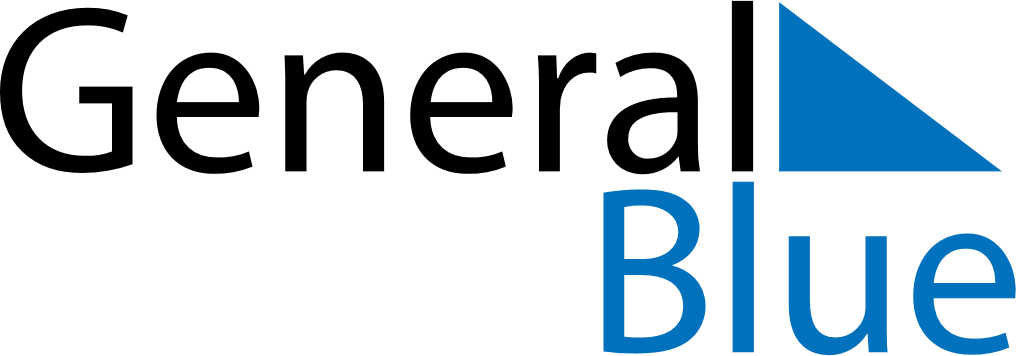 May 2020May 2020May 2020May 2020ReunionReunionReunionMondayTuesdayWednesdayThursdayFridaySaturdaySaturdaySunday1223Labour Day456789910Victory Day11121314151616171819202122232324Ascension Day2526272829303031Pentecost
Mother’s Day